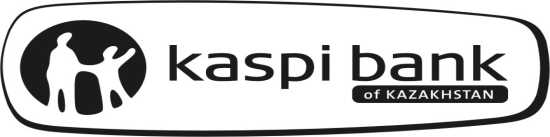 Акционерное общество «Kaspi Bank»Тауарларды, жұмыстарды, қызметтерді жеткізушілер санаттарының тізбесі/Перечень категорий поставщиков товаров, работ, услугАтауы/НазваниеСанаты/КатегорияАйына лимит/ Лимит в месяц Aviata АвиабилетыБилеты               2 000 000 SantufeiБилеты               2 000 000 SantufeiБилеты               1 000 000 Авиакомпания «Air Astana»Билеты               2 000 000 Chocotravel.comБилеты               2 000 000 Chocotravel.comБилеты               2 000 000 Tickets.kz АвиабилетыБилеты               2 000 000 Tickets.kz ЖД БилетыБилеты               2 000 000 Aviabilet.kz АвиабилетыБилеты               2 000 000 Bek AirБилеты               2 000 000 AviataБилеты               2 000 000 Probilet.kz ЖД билетыБилеты               2 000 000 VKДругое                     20 000 World Of TanksДругое                   200 000 SteamДругое                   200 000 Xsolla игрыДругое                   200 000 Mail.ru gamesДругое                   200 000 WARFACEДругое                   200 000 War ThunderДругое                   200 000 TaiburylДругое                   100 000 Zakazpirogov.kzДругое                     50 000 Bon-Ton.kzДругое                     50 000 HappyPizza.kzДругое                     50 000 ONAY. Пополнение балансаДругое                     30 000 Armored Warfare: Проект АрматаДругое                   200 000 Miapizza.kzДругое                     50 000 World of warplanesДругое                   200 000 PS.KZДругое                   200 000 PS.KZДругое                   200 000 ОдноклассникиДругое                     20 000 Мой МирДругое                     20 000 Платные дорогиДругое                     20 000 inDriverДругое                     20 000 ONAY. Активировать проезднойДругое                     30 000 Exline. Курьерская службаДругое                   100 000 Дворовой спортДругое                   100 000 Aparking. Оплата парковкиДругое                     20 000 ОФ Fizmat Endowment FundДругое               1 000 000 Aparking. Пополнение лицевого счетаДругое                     20 000 Парковочный счет г. Астаны пополнениеДругое                     20 000 Оплата парковки г. АстаныДругое                     20 000 43 КаналИнтернет и ТВ                     50 000 Телевидение. Кабельные сети Костаная.Интернет и ТВ                     50 000 Алтел 4GИнтернет и ТВ                     50 000 ID TVИнтернет и ТВ                   200 000 Услуги ҚазақтелекомИнтернет и ТВ                   200 000 ID TVИнтернет и ТВ                   200 000 MegalineИнтернет и ТВ                   200 000 MegalineИнтернет и ТВ                   200 000 ID NETИнтернет и ТВ                   200 000 ID NETИнтернет и ТВ                   200 000 Услуги ҚазақтелекомИнтернет и ТВ                   200 000 MegogoИнтернет и ТВ                   100 000 ЕПД. ЭнергопотокКоммуналка и телефон                   150 000 Услуги ҚазақтелекомКоммуналка и телефон                   200 000 Услуги ҚазақтелекомКоммуналка и телефон                   200 000 ЕПД. Энергопоток областьКоммуналка и телефон                   120 000 FaberlicКосметика               2 500 000 Mary Kay. Действующий консультантКосметика               2 500 000 OriflameКосметика               2 500 000 AvonКосметика               2 500 000 Mary Kay. Стать консультантомКосметика               2 500 000 Алматы МарафонКосметика                     50 000 КолесаМагазины и скидки                     50 000 КрышаМагазины и скидки                     50 000 Белый ВетерМагазины и скидки               2 000 000 МаркетМагазины и скидки                     50 000 Оплата заказов Sulpak.kz Магазины и скидки               2 000 000 Информ ВестМагазины и скидки                     20 000 ZepterМагазины и скидки               3 000 000 Internet SecurityМагазины и скидки                   100 000 Для AndroidМагазины и скидки                   100 000 Safe KidsМагазины и скидки                   100 000 Kurs.kzМагазины и скидки                   100 000 BeelineМобильный                     30 000 KcellМобильный                     30 000 Tele2Мобильный                     30 000 ActivМобильный                     30 000 CityМобильный                     30 000 Altel4GМобильный                     30 000 Иные операторы мобильной связиМобильный                     30 000 